Week 2 Arithmetic day 5- answer the questions below. 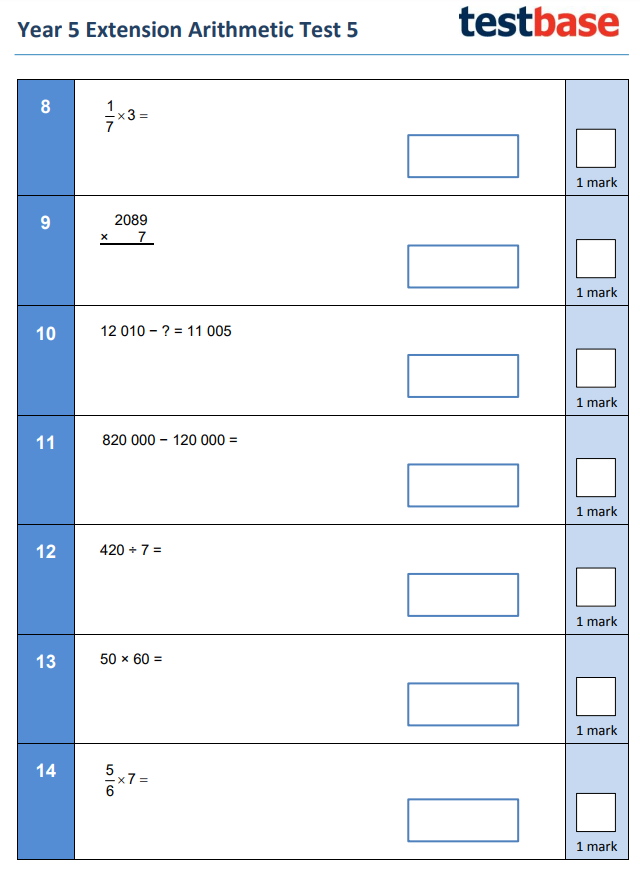 